План-схема района расположения ОУ, пути движения транспортных средств и обучающихсяЗдание школы по адресу: ул. Автозаводская, д. 69д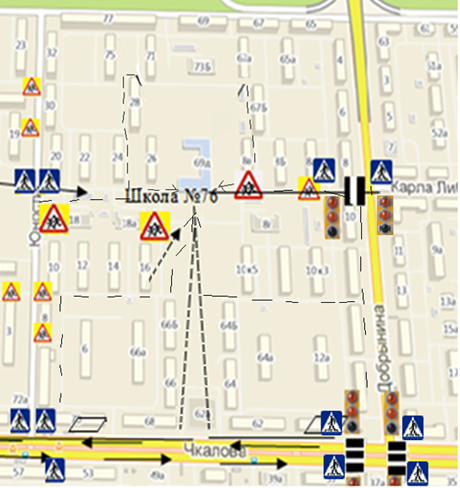 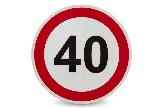 _ _ _ _ _ _ - пути движения обучающихся. Движение учащихся осуществляется по тротуарам.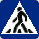     - пешеходный переход   -     «зебра»       - остановка 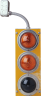         - светофор - знак «Дети»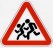  - знак «Дети»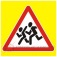           - знак «Ограничение максимальной скорости».